Fyzika 7.ročníkVarPri pozorovaní varu čerstvej vody v sklenenej nádobe môžeme vidieť, že už pri teplote 35 – 40  ̊C sa na stenách nádoby tvoria bublinky. Bublinky sa so stúpajúcou teplotou zväčšujú a vystupujú smerom k hladine vody. Var vody nastáva vtedy, keď sa tvoria veľké bubliny a vystupujú na hladinu vody. Var je rýchla premena kvapalného skupenstva na plynné. Voda vrie pri teplote 100  ̊C. 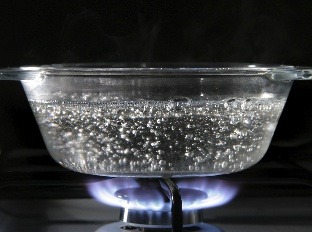 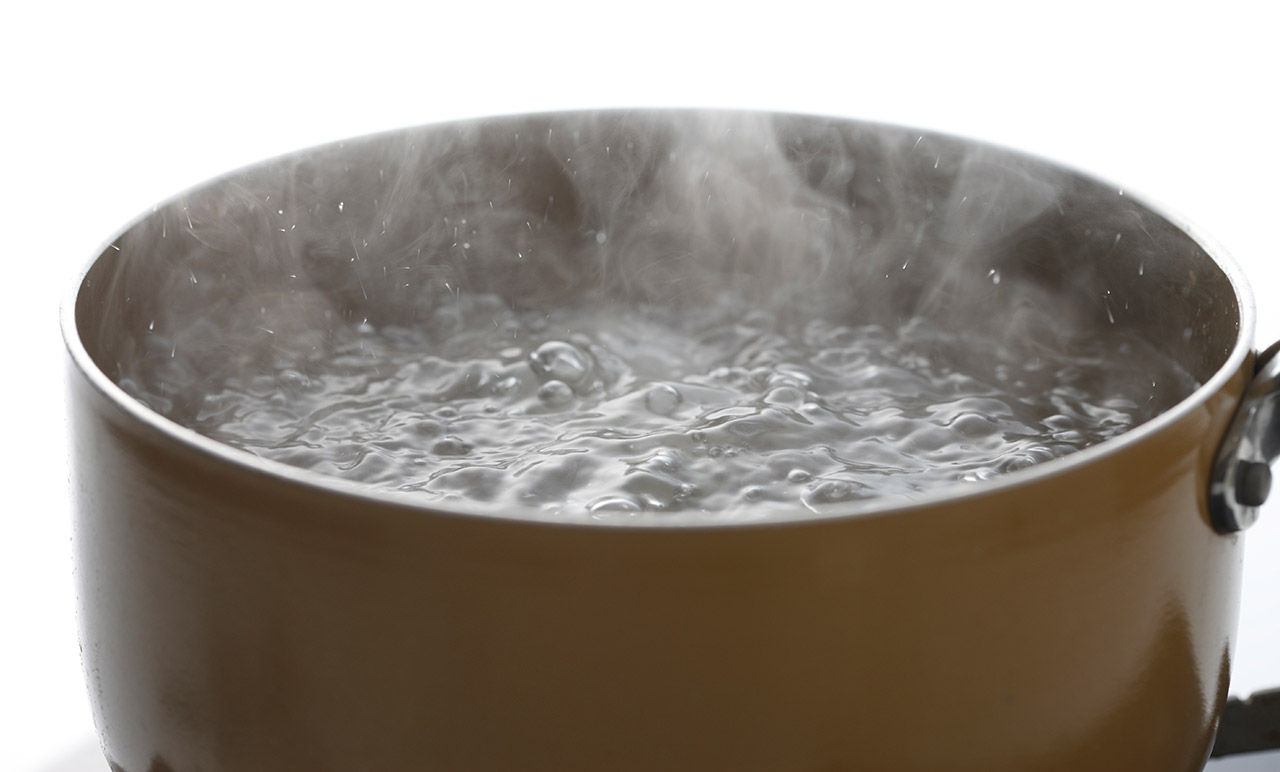 